PRISTUPNICAIzjavljujem da su gore upisani podaci istiniti. Suglasan sam da se moji osobni podaci koriste isključivo za potrebe Udruge sukladno Zakonu o zaštiti osobnih podataka i prema Uredbi o zaštiti osobnih podataka GDPR 2016/679 Europskog parlamenta i Vijeća od 27. travnja 2016. 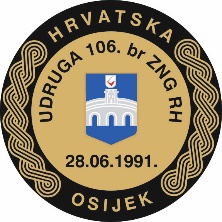 Udruga 106. brigade ZNG RHIme i prezime:Očevo ime:Nadnevak rođenja:Mjesto rođenja:Mjesto prebivanja:Adresa prebivanja:OIB:JMBG:Telefon ili mobitel:Mjesni odbor Gradska četvrt:E-mail:Nadnevak pristupanja 106. br. (od 28. lipnja 1991.):Postrojba/mjesto pristupanja:Neposredni zapovjednik:Osobni čin:Dužnost:Napomene, sugestije ili prijedlozi:U2019.godinePotpis:Odluka Predsjedništva s               .  sjednice Predsjedništva(sukladno članku 17. Statuta)Odluka Predsjedništva s               .  sjednice Predsjedništva(sukladno članku 17. Statuta)Odluka Predsjedništva s               .  sjednice Predsjedništva(sukladno članku 17. Statuta)Odluka Predsjedništva s               .  sjednice Predsjedništva(sukladno članku 17. Statuta)Odluka Predsjedništva s               .  sjednice Predsjedništva(sukladno članku 17. Statuta)Odobrava: